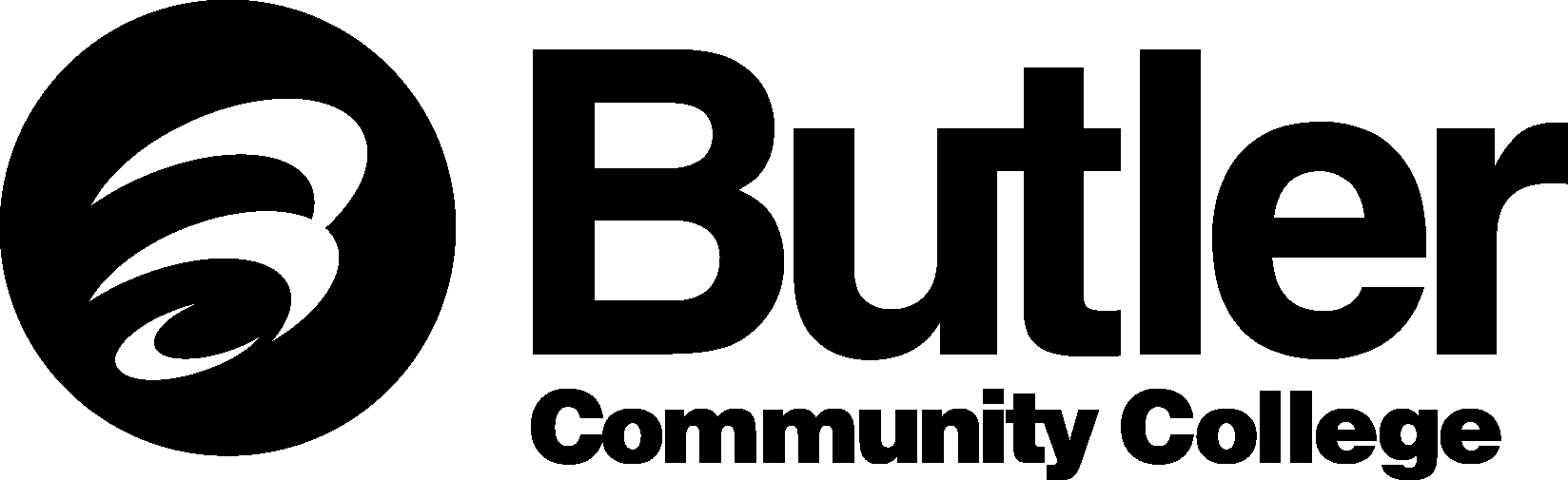 2022 Summer Residence HallsThe costs above are for housing and meals only and do not include tuition and fees. Students must be enrolled in 6 or more credit hours to reside in housing for the summer. Tuition and fees are due by 5/16/2022.Meal Plan - $11.60 per day is included in the prices above for meals. The meal plan provides lunch and dinner Monday through Friday. No meals will be served during school holidays. New Students - Required Immunizations - Current immunization documentation is required prior to placement in housing. Required immunizations include: 2MMR shots, current tetanus (w/in last 10 years), Meningococcal vaccine and TB test.All residence halls are alcohol, drug, smoke and tobacco free. Amenities include:Wireless internet			Laundry Rooms					Recreation Room Cable (67 stations)			Main Lounges with Plasma Televisions		In-Room Mini RefrigeratorUtilities					Fully Furnished					Computer LabsQuestions or concerns? Contact the Housing Clerk at 316-322-3184 or ar@butlercc.edu or the Residence Life Director at 316-323-6939 or housing@butlercc.eduButler Community College  -  901 S Haverhill Rd  -  El Dorado, KS 67042  -  316.321.2222  -  www.butlercc.eduPricing and Payment OptionsPricing and Payment OptionsPricing and Payment OptionsPricing and Payment OptionsPricing and Payment OptionsClass DatesPart ofTermDue DatesWest Hall(male)Includes 2 meals/day M-FCummins Hall(female)Includes 2 meals/day M-FMay 16 – August 512 WKMay 16June 10July 10$1328.80$442.94/ month$1328.80$442.94/ monthJune 6 – July 298WKJune 6July 10$919.20$459.60/month$919.20$459.60/monthMay 16 – June 246 WKMay 16$656.40$656.40May 23 – June 245 WKMay 23$550.40$550.40May 16 – June 10 (Session #1)June 13 – July 8(Session #2)July 11 – August 5(Session #3)4 WKMay 16June 13July 11Depends on start date$428.40$428.40May 16 – June 3(Session #1)June 13 – July 1(Session #2)July 11 – July 29(Session #3)3 WKMay 16June 13July 11Depends on start date$314.40$314.40May 16 – May 272 WKMay 16$212.00$212.00